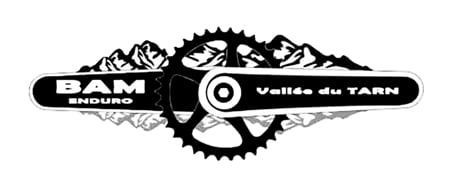 Bulletin d’adhésion à l’association B.A.M – Bicyclette Apéro Merguez Lieu-dit Puégoux 81340 COURRIS NOM :                                                    Prénom :                                         Age :       ans          Mail :                                                      Numéro de téléphone :                             Adresse :                                                                                                                                                                                                                                                                            Code Postal / Ville :                                                                                                                     En vertu de la loi n° 78-17 du 6 janvier 1978 relative à l’informatique, aux fichiers et aux libertés, B.A.M s’engage à ne pas utiliser les informations de l’adhérent à des fins commerciales. Ce dernier dispose également d’un droit de regard et de rectification sur les informations le concernant. A remplir par l’adhérent (Exemplaire à conserver par B.A.M) Je certifie vouloir adhérer à l’association B.A.M. De ce fait je reconnais l’objet de l’association et accepte de suivre le règlement intérieur. Je suis pleinement informé des droits et des devoirs des membres de l’association et accepte de verser ma cotisation due pour l’année. Le montant de la cotisation annuelle est de 25 €, payable par chèque à l’adresse de l’association ou virement bancaire.  			Fait à                                 le         /        /         Signature de l’adhérent et des parents si mineur